                          Преподаватель Беседина Людмила ВасильевнаПредмет «Основы музыкальной литературы»3 класс ОРВнимание! Занимаемся по учебнику Шорникова М. «Музыкальная литература. Развитие западно-европейской музыки» 2 год обученияЗадание на неделю 1 – 6 сентябряТема: Музыка до 18 векаПрочитать внимательно в учебнике текст Введения стр.4-6.Завести новую тетрадь по музыкальной литературе. Выписать новые термины, основополагающие слова, понятия и устно расшифровать, объяснить их значение.Устно ответить на вопросы на стр. 6Выполненные письменные работы высылать преподавателю по адресу besedinaludmila@yandex.ru  в формате Word или (если нет возможности) в виде фото на вотсап по номеру 8-988-756-7890Срок исполнения – до 6 сентября включительно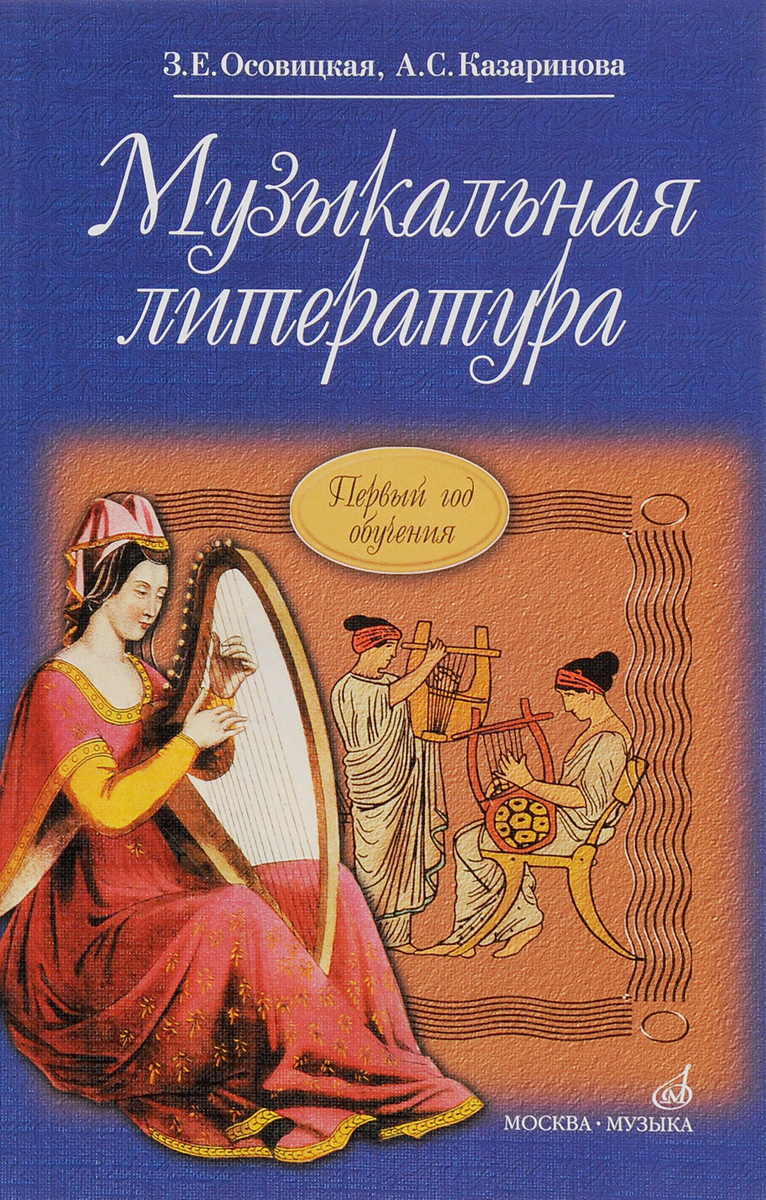 